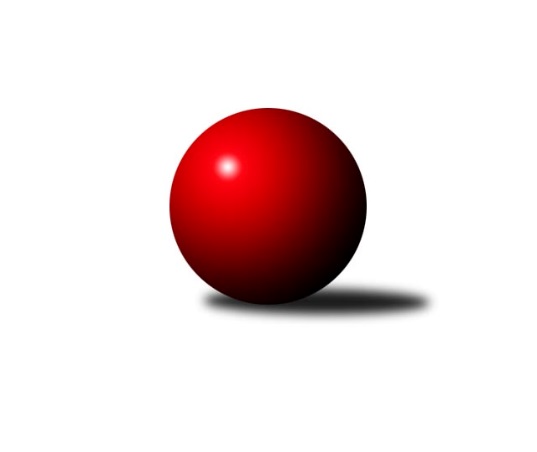 Č.11Ročník 2022/2023	30.12.2022Nejlepšího výkonu v tomto kole: 2456 dosáhlo družstvo: KK Moravská Slávia Brno FJihomoravský KP2 sever 2022/2023Výsledky 11. kolaSouhrnný přehled výsledků:KK Moravská Slávia Brno E	- KK Moravská Slávia Brno F	3:5	2424:2456	6.0:6.0	28.11.TJ Sokol Brno IV B	- KK Orel Telnice B	5:3	2396:2347	7.5:4.5	30.11.SK Brno Žabovřesky B	- KK Moravská Slávia Brno G	4:4	2429:2398	6.5:5.5	30.11.TJ Sokol Husovice E	- KK Slovan Rosice D	1:7	1810:2313	3.0:9.0	30.11.KK Ořechov	- TJ Slovan Ivanovice 	1:7	2210:2434	2.5:9.5	1.12.SKK Veverky Brno B	- KS Devítka Brno B	6:2	2391:2178	8.0:4.0	29.12.SKK Veverky Brno B	- KK Slovan Rosice D	6:2	2441:2288	9.0:3.0	30.12.Tabulka družstev:	1.	KK Moravská Slávia Brno G	11	9	1	1	62.0 : 26.0 	87.5 : 44.5 	 2418	19	2.	KK Moravská Slávia Brno E	11	8	0	3	60.0 : 28.0 	82.0 : 50.0 	 2431	16	3.	SK Brno Žabovřesky B	11	7	2	2	55.0 : 33.0 	78.5 : 53.5 	 2412	16	4.	TJ Slovan Ivanovice	11	7	0	4	55.0 : 33.0 	71.5 : 60.5 	 2349	14	5.	KK Moravská Slávia Brno F	11	6	0	5	44.0 : 44.0 	71.0 : 61.0 	 2329	12	6.	TJ Sokol Brno IV B	11	6	0	5	40.0 : 48.0 	68.0 : 64.0 	 2334	12	7.	KK Orel Telnice B	11	5	1	5	47.0 : 41.0 	70.5 : 61.5 	 2325	11	8.	KK Slovan Rosice D	11	5	0	6	50.0 : 38.0 	74.5 : 57.5 	 2355	10	9.	SKK Veverky Brno B	11	5	0	6	43.0 : 45.0 	63.0 : 69.0 	 2198	10	10.	TJ Sokol Husovice E	11	3	0	8	29.5 : 58.5 	49.0 : 83.0 	 2149	6	11.	KK Ořechov	11	3	0	8	25.5 : 62.5 	44.0 : 88.0 	 2123	6	12.	KS Devítka Brno B	11	0	0	11	17.0 : 71.0 	32.5 : 99.5 	 2064	0Podrobné výsledky kola:	 KK Moravská Slávia Brno E	2424	3:5	2456	KK Moravská Slávia Brno F	Zdeněk Pavelka	 	 216 	 185 		401 	 0:2 	 423 	 	217 	 206		Lenka Indrová	Zdeněk Sokola	 	 177 	 181 		358 	 0:2 	 430 	 	213 	 217		Marika Celbrová	Karel Brandejský	 	 215 	 195 		410 	 2:0 	 374 	 	186 	 188		Dan Vejr	Milan Kučera	 	 180 	 187 		367 	 1:1 	 371 	 	204 	 167		Jan Vrožina	Jiří Jungmann	 	 223 	 221 		444 	 1:1 	 425 	 	203 	 222		Lenka Valová	Milan Sklenák	 	 217 	 227 		444 	 2:0 	 433 	 	208 	 225		Václav Vaněkrozhodčí: vedNejlepšího výkonu v tomto utkání: 444 kuželek dosáhli: Jiří Jungmann, Milan Sklenák	 TJ Sokol Brno IV B	2396	5:3	2347	KK Orel Telnice B	Jiří Žák	 	 201 	 194 		395 	 0:2 	 422 	 	215 	 207		Robert Ondrůj	Libuše Janková	 	 209 	 191 		400 	 2:0 	 328 	 	150 	 178		Jan Šustr	Rudolf Zouhar	 	 213 	 216 		429 	 1.5:0.5 	 415 	 	199 	 216		Robert Zajíček	Bohumil Sehnal	 	 172 	 200 		372 	 1:1 	 401 	 	204 	 197		Alena Dvořáková	Jiří Josefík	 	 183 	 176 		359 	 1:1 	 373 	 	180 	 193		Milan Doušek	Jaroslav Komárek	 	 214 	 227 		441 	 2:0 	 408 	 	192 	 216		Josef Hájekrozhodčí:  Vedoucí družstevNejlepší výkon utkání: 441 - Jaroslav Komárek	 SK Brno Žabovřesky B	2429	4:4	2398	KK Moravská Slávia Brno G	Marek Černý	 	 199 	 201 		400 	 0:2 	 449 	 	221 	 228		Petr Málek	Zdeněk Vladík	 	 178 	 215 		393 	 2:0 	 344 	 	161 	 183		Josef Němeček *1	Antonín Zvejška	 	 190 	 197 		387 	 0.5:1.5 	 410 	 	213 	 197		Jan Bernatík	Vítězslav Krapka	 	 226 	 226 		452 	 2:0 	 363 	 	154 	 209		Štěpán Kalas	Zdeněk Kouřil	 	 170 	 220 		390 	 1:1 	 392 	 	182 	 210		Martin Večerka	Radim Jelínek	 	 192 	 215 		407 	 1:1 	 440 	 	228 	 212		Miroslav Oujezdskýrozhodčí: Zdeněk Kouřilstřídání: *1 od 26. hodu Martin MikuličNejlepší výkon utkání: 452 - Vítězslav Krapka	 TJ Sokol Husovice E	1810	1:7	2313	KK Slovan Rosice D	Hana Mišková	 	 194 	 154 		348 	 1:1 	 388 	 	189 	 199		Ľubomír Kubaský	Karel Gabrhel	 	 181 	 170 		351 	 0:2 	 403 	 	190 	 213		Anastasios Jiaxis	Robert Pacal	 	 192 	 234 		426 	 2:0 	 361 	 	179 	 182		Roman Rychtárik	Milena Minksová	 	 183 	 172 		355 	 0:2 	 371 	 	192 	 179		Pavel Zajíc	Jiří Vítek	 	 170 	 160 		330 	 0:2 	 391 	 	184 	 207		Jiří Hrdlička	nikdo nenastoupil	 	 0 	 0 		0 	 0:2 	 399 	 	195 	 204		Radek Hrdličkarozhodčí:  Vedoucí družstevNejlepší výkon utkání: 426 - Robert Pacal	 KK Ořechov	2210	1:7	2434	TJ Slovan Ivanovice 	Dalibor Šmíd	 	 172 	 173 		345 	 0:2 	 390 	 	189 	 201		Pavel Lasovský ml.	Pavel Porč	 	 171 	 224 		395 	 1:1 	 410 	 	200 	 210		Radim Pytela	Libor Čížek	 	 210 	 207 		417 	 0.5:1.5 	 420 	 	213 	 207		Jan Kučera	Petr Smejkal	 	 196 	 203 		399 	 1:1 	 361 	 	205 	 156		Pavel Lasovský	Lubomír Pár	 	 168 	 157 		325 	 0:2 	 401 	 	209 	 192		Bohuslav Orálek	Zuzana Haklová	 	 161 	 168 		329 	 0:2 	 452 	 	231 	 221		Zdeněk Čepičkarozhodčí: Radek ŠenkýřNejlepší výkon utkání: 452 - Zdeněk Čepička	 SKK Veverky Brno B	2391	6:2	2178	KS Devítka Brno B	David Raška	 	 209 	 186 		395 	 2:0 	 305 	 	147 	 158		Pavel Letocha	Pavel Medek	 	 201 	 182 		383 	 0:2 	 419 	 	202 	 217		Stanislav Barva	Karel Krajina *1	 	 172 	 157 		329 	 0:2 	 396 	 	208 	 188		Jiří Martínek	Radek Hnilička	 	 215 	 234 		449 	 2:0 	 370 	 	194 	 176		Jaromír Teplý	Lubomír Böhm	 	 214 	 205 		419 	 2:0 	 306 	 	164 	 142		Vítězslav Kopal	Jaromíra Čáslavská	 	 213 	 203 		416 	 2:0 	 382 	 	198 	 184		Martin Staněkrozhodčí:  Vedoucí družstevstřídání: *1 od 51. hodu Václav DoležalNejlepší výkon utkání: 449 - Radek Hnilička	 SKK Veverky Brno B	2441	6:2	2288	KK Slovan Rosice D	David Raška	 	 202 	 184 		386 	 2:0 	 328 	 	148 	 180		Ľubomír Kubaský	Stanislav Beran	 	 188 	 195 		383 	 1:1 	 390 	 	184 	 206		Pavel Zajíc	Lubomír Böhm	 	 215 	 217 		432 	 2:0 	 376 	 	206 	 170		Radim Švihálek	Pavel Medek	 	 190 	 195 		385 	 0:2 	 410 	 	208 	 202		Roman Rychtárik	Radek Hnilička	 	 209 	 228 		437 	 2:0 	 407 	 	199 	 208		Radek Hrdlička	Jaromíra Čáslavská	 	 212 	 206 		418 	 2:0 	 377 	 	189 	 188		Jiří Hrdličkarozhodčí:  Vedoucí družstevNejlepší výkon utkání: 437 - Radek HniličkaPořadí jednotlivců:	jméno hráče	družstvo	celkem	plné	dorážka	chyby	poměr kuž.	Maximum	1.	Radim Jelínek 	SK Brno Žabovřesky B	437.90	296.2	141.7	6.8	4/5	(465)	2.	Miroslav Oujezdský 	KK Moravská Slávia Brno G	431.88	296.1	135.8	7.1	4/5	(456)	3.	Jiří Bělohlávek 	KK Moravská Slávia Brno E	426.21	300.5	125.7	6.2	4/4	(465)	4.	Petr Juránek 	KS Devítka Brno B	425.82	290.2	135.6	9.0	3/4	(490)	5.	Jan Bernatík 	KK Moravská Slávia Brno G	424.57	290.8	133.8	6.0	5/5	(476)	6.	Vítězslav Krapka 	SK Brno Žabovřesky B	420.94	287.0	133.9	7.2	4/5	(469)	7.	Zdeněk Pavelka 	KK Moravská Slávia Brno E	420.23	287.6	132.6	8.7	4/4	(460)	8.	Radek Hrdlička 	KK Slovan Rosice D	415.85	297.4	118.5	10.2	4/4	(445)	9.	Marek Černý 	SK Brno Žabovřesky B	415.64	284.7	130.9	7.4	5/5	(438)	10.	Jaroslav Komárek 	TJ Sokol Brno IV B	413.97	285.8	128.1	8.1	5/5	(485)	11.	Alena Dvořáková 	KK Orel Telnice B	413.38	295.6	117.8	8.2	6/6	(452)	12.	Petr Vyhnalík 	KK Slovan Rosice D	412.75	292.9	119.9	10.0	3/4	(460)	13.	Robert Pacal 	TJ Sokol Husovice E	411.88	280.2	131.7	7.4	4/4	(454)	14.	Lenka Indrová 	KK Moravská Slávia Brno F	409.94	285.0	124.9	9.5	5/5	(452)	15.	Zdeněk Čepička 	TJ Slovan Ivanovice 	409.35	288.1	121.2	9.5	4/5	(453)	16.	Robert Zajíček 	KK Orel Telnice B	409.20	289.0	120.2	9.2	6/6	(437)	17.	Jiří Jungmann 	KK Moravská Slávia Brno E	409.07	284.6	124.5	6.7	3/4	(444)	18.	Milan Kučera 	KK Moravská Slávia Brno E	408.68	295.1	113.6	8.5	4/4	(446)	19.	Martin Večerka 	KK Moravská Slávia Brno G	405.88	285.3	120.6	10.5	4/5	(440)	20.	Stanislav Barva 	KS Devítka Brno B	405.56	285.2	120.3	10.2	3/4	(440)	21.	Zdeněk Vladík 	SK Brno Žabovřesky B	403.80	285.8	118.1	9.1	4/5	(440)	22.	Lubomír Böhm 	SKK Veverky Brno B	402.80	281.7	121.1	8.3	5/5	(432)	23.	Karel Brandejský 	KK Moravská Slávia Brno E	401.75	283.2	118.5	8.3	4/4	(459)	24.	Anastasios Jiaxis 	KK Slovan Rosice D	399.83	287.0	112.8	10.4	3/4	(437)	25.	Zdeněk Kouřil 	SK Brno Žabovřesky B	399.30	285.1	114.2	8.8	5/5	(454)	26.	Václav Vaněk 	KK Moravská Slávia Brno F	398.92	276.6	122.3	9.0	4/5	(438)	27.	Bohuslav Orálek 	TJ Slovan Ivanovice 	398.32	286.9	111.4	11.3	5/5	(465)	28.	Libuše Janková 	TJ Sokol Brno IV B	394.05	276.8	117.3	9.4	4/5	(427)	29.	Antonín Zvejška 	SK Brno Žabovřesky B	394.00	287.8	106.2	12.5	5/5	(410)	30.	Petr Smejkal 	KK Ořechov	393.75	278.2	115.5	10.1	4/4	(429)	31.	Marika Celbrová 	KK Moravská Slávia Brno F	392.63	286.4	106.2	12.5	5/5	(468)	32.	Milan Svobodník 	TJ Slovan Ivanovice 	392.40	277.6	114.8	10.8	5/5	(413)	33.	Jaroslava Hrazdírová 	KK Orel Telnice B	392.25	275.9	116.4	10.3	4/6	(417)	34.	Jiří Žák 	TJ Sokol Brno IV B	391.90	281.2	110.7	12.0	5/5	(440)	35.	Libor Čížek 	KK Ořechov	391.05	273.6	117.4	8.5	3/4	(417)	36.	Robert Ondrůj 	KK Orel Telnice B	390.83	279.8	111.1	14.3	6/6	(423)	37.	Adam Šoltés 	KK Slovan Rosice D	389.42	275.4	114.0	12.6	3/4	(447)	38.	Milan Sklenák 	KK Moravská Slávia Brno E	388.19	273.2	115.0	11.7	3/4	(445)	39.	Markéta Smolková 	TJ Sokol Husovice E	387.61	275.7	111.9	11.3	3/4	(404)	40.	Pavel Zajíc 	KK Slovan Rosice D	386.75	274.6	112.2	11.3	4/4	(416)	41.	Jan Kučera 	TJ Slovan Ivanovice 	386.30	281.1	105.2	12.6	5/5	(436)	42.	Roman Rychtárik 	KK Slovan Rosice D	386.25	277.1	109.1	11.1	4/4	(437)	43.	Radim Pytela 	TJ Slovan Ivanovice 	385.88	277.3	108.6	11.4	4/5	(411)	44.	Stanislav Beran 	SKK Veverky Brno B	384.46	273.1	111.4	12.1	5/5	(432)	45.	Radim Švihálek 	KK Slovan Rosice D	383.83	269.7	114.2	10.6	4/4	(424)	46.	Milan Doušek 	KK Orel Telnice B	383.52	277.4	106.1	13.1	5/6	(413)	47.	Štěpán Kalas 	KK Moravská Slávia Brno G	381.96	275.6	106.4	13.4	5/5	(452)	48.	Jozef Pavlovič 	KK Moravská Slávia Brno E	380.67	270.7	110.0	8.0	3/4	(403)	49.	Jan Vrožina 	KK Moravská Slávia Brno F	380.00	267.9	112.1	10.5	4/5	(436)	50.	Jiří Martínek 	KS Devítka Brno B	379.00	278.3	100.7	12.2	3/4	(396)	51.	Pavel Lasovský  ml.	TJ Slovan Ivanovice 	375.90	273.1	102.9	14.9	5/5	(447)	52.	Jiří Hrdlička 	KK Slovan Rosice D	375.63	274.6	101.0	10.8	4/4	(403)	53.	Vladimír Venclovský 	TJ Sokol Brno IV B	370.00	265.1	104.9	13.1	4/5	(417)	54.	Ľubomír Kubaský 	KK Slovan Rosice D	369.00	254.3	114.8	11.3	4/4	(400)	55.	Jaroslav Navrátil 	KK Moravská Slávia Brno F	368.50	270.0	98.5	14.1	4/5	(381)	56.	František Uher 	SKK Veverky Brno B	368.40	265.7	102.7	14.4	5/5	(405)	57.	Karel Gabrhel 	TJ Sokol Husovice E	366.40	270.9	95.5	14.7	3/4	(397)	58.	Radek Hnilička 	SKK Veverky Brno B	363.13	263.8	99.3	14.8	5/5	(449)	59.	Pavel Porč 	KK Ořechov	360.11	259.2	100.9	13.3	3/4	(395)	60.	David Raška 	SKK Veverky Brno B	357.30	261.7	95.6	17.4	4/5	(395)	61.	Jan Šustr 	KK Orel Telnice B	356.60	257.5	99.1	14.7	5/6	(398)	62.	Milena Minksová 	TJ Sokol Husovice E	353.17	260.1	93.0	15.8	4/4	(389)	63.	Jiří Hrazdíra  st.	KK Orel Telnice B	352.50	252.1	100.4	16.3	4/6	(404)	64.	Dalibor Šmíd 	KK Ořechov	345.29	247.2	98.1	14.8	4/4	(370)	65.	Martin Staněk 	KS Devítka Brno B	339.75	245.1	94.6	17.9	4/4	(382)	66.	Hana Mišková 	TJ Sokol Husovice E	338.07	252.0	86.1	16.6	4/4	(377)	67.	Jitka Bukáčková 	KK Ořechov	329.25	237.9	91.4	17.4	4/4	(385)	68.	Lubomír Pár 	KK Ořechov	328.85	243.8	85.1	21.0	4/4	(356)	69.	Pavel Medek 	SKK Veverky Brno B	324.45	242.6	81.9	19.5	4/5	(398)	70.	Pavel Letocha 	KS Devítka Brno B	324.30	230.4	94.0	14.6	4/4	(358)	71.	Jaromír Teplý 	KS Devítka Brno B	321.13	240.9	80.2	17.7	4/4	(370)	72.	Jiří Vítek 	TJ Sokol Husovice E	321.08	233.8	87.3	18.4	4/4	(344)	73.	Vítězslav Kopal 	KS Devítka Brno B	312.63	222.5	90.2	18.4	4/4	(382)	74.	Zuzana Haklová 	KK Ořechov	312.53	245.9	66.7	25.6	3/4	(329)		Petr Málek 	KK Moravská Slávia Brno G	432.83	295.8	137.1	5.5	3/5	(480)		Martin Mikulič 	KK Moravská Slávia Brno G	423.88	305.0	118.9	12.0	2/5	(444)		Rudolf Zouhar 	TJ Sokol Brno IV B	418.56	289.7	128.9	7.1	3/5	(446)		Petr Pokorný 	TJ Slovan Ivanovice 	407.92	284.8	123.1	7.7	3/5	(425)		Jiří Josefík 	TJ Sokol Brno IV B	405.13	284.7	120.5	9.7	3/5	(442)		Martina Kliková 	KK Moravská Slávia Brno G	404.61	274.3	130.3	8.7	3/5	(486)		Jiří Ryšavý 	KK Ořechov	402.00	280.5	121.5	10.3	2/4	(435)		Ivona Hájková 	TJ Sokol Brno IV B	398.83	288.4	110.4	12.3	2/5	(440)		Ferdinand Pokorný 	TJ Slovan Ivanovice 	395.50	297.5	98.0	11.0	2/5	(406)		Lenka Valová 	KK Moravská Slávia Brno F	392.43	273.0	119.5	8.9	3/5	(452)		Josef Hájek 	KK Orel Telnice B	390.33	276.0	114.3	7.7	3/6	(408)		Dan Vejr 	KK Moravská Slávia Brno F	387.93	283.9	104.1	13.9	3/5	(414)		Josef Němeček 	KK Moravská Slávia Brno G	387.17	278.5	108.7	14.8	3/5	(434)		Josef Patočka 	TJ Sokol Husovice E	386.50	282.5	104.0	11.0	2/4	(396)		Pavel Lasovský 	TJ Slovan Ivanovice 	384.00	274.0	110.0	12.5	2/5	(407)		Radek Probošt 	KK Moravská Slávia Brno E	384.00	278.0	106.0	15.0	1/4	(384)		Karel Krajina 	SKK Veverky Brno B	381.00	265.0	116.0	14.0	1/5	(381)		Hana Remešová 	KK Moravská Slávia Brno G	376.50	276.5	100.0	15.0	2/5	(386)		Jaromíra Čáslavská 	SKK Veverky Brno B	371.93	269.8	102.2	15.0	3/5	(456)		Josef Polák 	KK Moravská Slávia Brno F	367.50	262.8	104.7	12.3	3/5	(460)		Zdeněk Sokola 	KK Moravská Slávia Brno E	364.75	264.8	100.0	12.5	2/4	(387)		Miroslav Krapka 	KK Moravská Slávia Brno F	360.00	254.0	106.0	14.0	1/5	(360)		Milan Krejčí 	TJ Sokol Brno IV B	355.00	264.0	91.0	18.5	2/5	(364)		Bohumil Sehnal 	TJ Sokol Brno IV B	352.67	262.3	90.3	14.8	3/5	(398)		Miloslav Ostřížek 	SK Brno Žabovřesky B	350.33	251.0	99.3	14.7	3/5	(414)		Roman Brener 	TJ Sokol Brno IV B	343.17	257.3	85.8	15.2	2/5	(376)		Klaudie Kittlerová 	TJ Sokol Husovice E	338.00	241.0	97.0	19.0	1/4	(338)		Jakub Rauschgold 	TJ Sokol Husovice E	334.17	236.8	97.3	17.2	2/4	(357)		Marta Hrdličková 	KK Orel Telnice B	328.75	230.0	98.8	14.3	2/6	(353)		Karel Pospíšil 	SK Brno Žabovřesky B	324.50	234.5	90.0	18.5	2/5	(353)		Leona Jelínková 	KK Ořechov	321.00	241.0	80.0	20.0	1/4	(321)		Martin Kyjovský 	KS Devítka Brno B	283.79	202.0	81.8	24.5	2/4	(312)		Vlastimil Kužel 	KS Devítka Brno B	267.83	198.7	69.2	28.8	2/4	(285)		Josef Kaderka 	KS Devítka Brno B	195.00	154.0	41.0	44.0	1/4	(223)Sportovně technické informace:Starty náhradníků:registrační číslo	jméno a příjmení 	datum startu 	družstvo	číslo startu
Hráči dopsaní na soupisku:registrační číslo	jméno a příjmení 	datum startu 	družstvo	Program dalšího kola:16.1.2023	po	18:00	KK Moravská Slávia Brno E - KK Ořechov	16.1.2023	po	19:00	TJ Slovan Ivanovice  - TJ Sokol Brno IV B	18.1.2023	st	16:30	KS Devítka Brno B - TJ Sokol Husovice E	18.1.2023	st	17:00	KK Orel Telnice B - SK Brno Žabovřesky B	19.1.2023	čt	18:00	KK Slovan Rosice D - KK Moravská Slávia Brno G	20.1.2023	pá	17:30	KK Moravská Slávia Brno F - SKK Veverky Brno B	Nejlepší šestka kola - absolutněNejlepší šestka kola - absolutněNejlepší šestka kola - absolutněNejlepší šestka kola - absolutněNejlepší šestka kola - dle průměru kuželenNejlepší šestka kola - dle průměru kuželenNejlepší šestka kola - dle průměru kuželenNejlepší šestka kola - dle průměru kuželenNejlepší šestka kola - dle průměru kuželenPočetJménoNázev týmuVýkonPočetJménoNázev týmuPrůměr (%)Výkon2xZdeněk ČepičkaIvanovice 4525xJaroslav KomárekBrno IV B118.344412xVítězslav KrapkaŽabovřesky B4522xVítězslav KrapkaŽabovřesky B116.54526xPetr MálekMS Brno G4495xPetr MálekMS Brno G115.734492xRadek HniličkaVeverky B4492xRudolf ZouharBrno IV B115.124293xMilan SklenákMS Brno E4445xRobert PacalHusovice E114.324261xJiří JungmannMS Brno E4442xRadek HniličkaVeverky B114.15449